TÍTULO EM FONTE ARIAL, CORPO 12, BOLD, CAIXA ALTA, CENTRALIZADO, ENTRELINHA SIMPLES E NÃO ULTRAPASSANDO DUAS LINHAS AutorRESUMO (apenas para textos em português)A palavra RESUMO, como aparece acima, deve ser escrita em Fonte Arial, corpo 11, Bold e Caixa Alta. Logo abaixo, deve ser apresentado o resumo, em Fonte Arial, corpo 11, Normal, com alinhamento justificado e entrelinha simples. O RESUMO não poderá exceder 10 linhas, o que é o suficiente para apresentar o tema geral e a abordagem ou desenvolvimento da pesquisa. O resumo deve permitir que o leitor identifique rapidamente esses dados, para saber se é, ou não, de seu interesse e, a partir disso, decidir-se pela leitura, ou não, do texto. Antes das palavras-chave, deixe uma linha em branco.PALAVRAS-CHAVE (apenas para textos em português)primeira palavra-chave; segunda palavra-chave; terceira palavra-chave (no mínimo três, no máximo cinco palavras-chave, separadas por “;”).Orientações GeraisOs artigos completos, incluindo título, resumo, palavras-chave (em português e em uma das línguas estrangeiras indicadas), legendas, referências, imagens, notas de rodapé, etc, deverão ter um máximo de 15 (quinze) laudas (aproximadamente, entre 25.000 e 30.000 caracteres, com espaço). Deverão ser formatados em Fonte Arial, corpo 12, alinhamento justificado e entrelinha 1,5. Atenção 1: configurar parágrafo, com espaçamento antes 0pt e depois 12pt. Atenção 2: não deve ser inserida qualquer quebra de seção, tampouco quebra de página, no documento. Atenção 3: as páginas não devem ser numeradas.SubtítulosOs subtítulos no corpo do texto, como na linha acima, devem ser em Fonte Arial, corpo 12, Bold, alinhamento à esquerda, entrelinhas simples. Indicadas em algarismo arábico, as notas devem ser formatadas como “notas de rodapé” e devem ter a seguinte orientação: Fonte Arial, corpo 9, alinhamento justificado e entrelinha simples. No caso de uma citação tomar mais de três linhas de texto, ela deve ser reproduzida em um parágrafo separado, em Fonte Arial, corpo 11, espaçamento simples, com o parágrafo todo recuado 4 cm à esquerda, tal como previsto na norma ABNT. A citação ficaria como no exemplo abaixo:[...] As funções práticas, representativas, ornamentais, a que as coisas se destinam não nos fornecem critérios de discriminação; podem ser obras de arte um templo, um palácio, uma vivenda, uma fortaleza; um móvel ou um qualquer utensílio; um paramento sacro, um estandarte, um traje de cerimônia, uma armadura de parada ou de combate. Nem sequer as técnicas servem para qualificar de artísticos os seus produtos: quase todas as técnicas praticadas pelo homem têm produzido por vezes obras de arte, mas nenhuma técnica tem produzido sempre obras com valor artístico. [...] O conceito de arte não define, pois, categorias de coisas, mas um tipo de valor (ARGAN, 1994, p.13-14).Imagens e legendasAs imagens e legendas devem estar dispostas no corpo do texto. Serão publicadas, no máximo, 10 (dez) imagens, podendo ser coloridas ou em P&B, com a seguinte configuração: formato jpg, com resolução mínima de 72 dpi e máxima de 150 dpi, tendo o tamanho máximo de 10 cm de altura e 15 cm de largura. As imagens devem ser apresentadas centralizadas e não devem ter formatação de quebra automática de texto. Elas também não devem trazer texto nas laterais. As legendas devem ser indicadas logo abaixo das imagens, com Fonte Arial, corpo 10, alinhamento centralizado e entrelinha simples. Como no exemplo abaixo: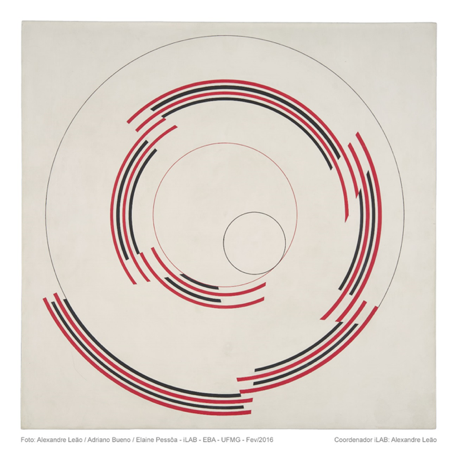 Imagem 1 - Maurício Nogueira de LimaDesenvolvimento Espacial da Espiral, 1954 (40 x 40,05 cm) – Pinacoteca – SPAs referências devem ser informadas em Fonte Arial, corpo 11, alinhamento à esquerda e com entrelinha simples. Atenção: configurar parágrafo, com espaçamento antes 0pt e depois 12pt.ReferênciasSOBRENOME DO AUTOR, Nome do Autor. Título da obra: subtítulo. Número da edição. Local de Publicação: Editora, ano de publicação. ARGAN, Giulio Carlo; FAGIOLO, Maurizio. Guia de História da Arte. Lisboa: Estampa, 1994.TITLE IN ARIAL, BODY 12, BOLD, CAPS LOCK, CENTRALIZED, SIMPLE LINE AND AT MOST TWO LINESAuthorABSTRACTThe word ABSTRACT, as shown above, must be written in Arial font, body 11, Bold and Upper Case. Just below, the abstract should be submitted in Arial font, body 11, Normal, with single spacing and justified alignment. The ABSTRACT length must not exceed 10 lines, which is enough to present the general subject and the approach of your research or development approach. The abstract should allow the reader to get a quick overview of these data and decide if it is of his/her interest. Before the keywords, leave a blank line.KEYWORDS First keyword; second keyword; third and last keyword (minimum three, maximum five keywords, separated by ";").GuidelinesFull articles, including title, abstract, keywords (in Portuguese and one of the foreign languages indicated), subtitles, references, images, footnotes, etc., should have a maximum of fifteen (15) 25,000 and 30,000 characters, with space). They should be formatted in Arial Font, body 12, justified alignment and space 1,5. Instruction 1: Set paragraph, with spacing before 0pt and then 12pt. Instruction 2: no section break and no page break should be inserted in the document. Instruction 3: Pages should not be numbered.SubtitlesSubtitles in the body of the text, as in the above line, should be in Arial Font, body 12, Bold, left alignment, between single lines. Indicated in Arabic numerals, the notes should be formatted as "footnotes" and should have the following orientation: Arial font, body 9, justified alignment and simple interlining. In case a quotation takes more than three lines of text, it must be reproduced in a separate paragraph, in Arial Font, body 11, single spacing, with the paragraph all indented 4 cm to the left, as provided in the ABNT standard. The quote would look like in the example below:[...] As funções práticas, representativas, ornamentais, a que as coisas se destinam não nos fornecem critérios de discriminação; podem ser obras de arte um templo, um palácio, uma vivenda, uma fortaleza; um móvel ou um qualquer utensílio; um paramento sacro, um estandarte, um traje de cerimônia, uma armadura de parada ou de combate. Nem sequer as técnicas servem para qualificar de artísticos os seus produtos: quase todas as técnicas praticadas pelo homem têm produzido por vezes obras de arte, mas nenhuma técnica tem produzido sempre obras com valor artístico. [...] O conceito de arte não define, pois, categorias de coisas, mas um tipo de valor (ARGAN, 1994, p.13-14).ImagesImages and captions must be arranged in the body of the text. A maximum of 10 (ten) images will be published, which may be colored or in B & W, with the following configuration: jpg format, with a minimum resolution of 72 dpi and a maximum of 150 dpi, having a maximum size of 10 cm in height and 15 cm wide. Images should be presented centrally and should not have text wrapping formatting. Nor should they bring text on the sides. The subtitles should be indicated just below the images, with Arial Font, 10 body, centralized alignment and simple interlining.Image 1 - Maurício Nogueira de LimaDesenvolvimento Espacial da Espiral, 1954 (40 x 40,05 cm) – Pinacoteca – SPBibliographical references should be informed in Arial font, body 11, left alignment and single line spacing. Attention: Set paragraph, with spacing before 0pt and then 12pt.ReferencesAUTHOR'S LAST NAME, Author's Name. Title of the work: subtitle. Edition number. Place of Publication: Publisher, year of publication. ARGAN, Giulio Carlo; FAGIOLO, Maurizio. Guia de História da Arte. Lisboa: Estampa, 1994.